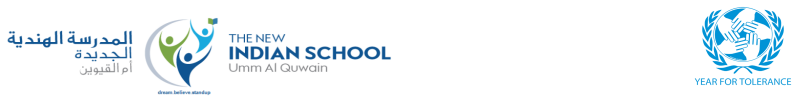 اقرأ الفقرة الأتية ثم أجب عن الأسئلة .1ــ أجـــب :  س 1عرف البيئة ؟ ....................................................................س2ـ اذكر أقسام البيئة ؟.1..................................مثل ..................................2.....................................مثل .........................................س3ـ لماذا يحفر الناس المناجم ؟..................................................................س4ـ لماذا يحفر الإنسان الآبار في الصحراء ؟.....................................................2ــ اكتب المفرد :  3ـ اكتب المعنى بالعربية :   synonyms ) )1ـ منجـــم ...................................................................................2ـ فحـــم .....................................................................................3ـ وقـود.......................................................................................4ـ ري....................................................................................4ـ امــلأ الفراغ بالجمع المطلوب من بين القوسين : 1ـ نهـــر......................   (  جمع تكسيـر)2ـ مؤلف ....................   (  جمع مؤنث سالم ) 3ـ مزارع ..................    ( جمع مذكر سالم   )  البحار الطرق المناجم الماس الحبوب النخيل